Министерство образования, науки и молодежной политикиЗабайкальского краяГосударственное профессиональное образовательное учреждение«Приаргунский государственный колледж»Методические рекомендации по проведению практических занятийпо дисциплине ОУД.01 Русский язык и литература», раздел «Русский язык»по специальности 23.02.03 Техническое обслуживание и ремонт автомобильного транспортаП. Приаргунск, 2017      Методические указания для выполнения практических занятий являются частью программы подготовки специалистов среднего звена ГПОУ  «Приаргунского государственного колледжа» по специальности 23.02.03 «Техническое обслуживание и ремонт автомобильного транспорта» в соответствии с требованиями ФГОС третьего поколения.     Методические указания по выполнению практических занятий адресованы студентам очной формы обучения.      Методические указания включают в себя учебную цель, перечень образовательных результатов, заявленных в ФГОС СПО третьего поколения, задачи, обеспечение занятия, краткие теоретические и учебно-методические материалы по теме, вопросы закрепления теоретического материала, задания для практического занятия студентов и инструкцию по её выполнению, методику анализа полученных результатов, порядок и образец отчёта о проделанной работе.Организация – разработчик: ГПОУ «ПГК» Разработчик:Верхотурова Витана Андреевна, преподаватель ГПОУ «ПГК»СОДЕРЖАНИЕПрактическое занятие № 1Тема: Редактирование текстов официально-делового стиляУчебная цель: научиться оформлять документы официально-делового стиля, закрепить теоретические знания публицистического стиля, уметь писать автобиографию, заявление.Оснащение занятия: компьютер, мультимедиа проектор, таблица «Стили речи», карточки с текстами.Теоретические сведенияЖанры делового стиляЗаявление – документ-ходатайство, содержащий просьбу/предложение (в некоторых случаях их краткую аргументацию) какого-либо лица и адресованный организации или должностному лицу учреждения. В заявлении используются клишированные синтаксические конструкции: 1) выражающие просьбу: прошу (принять, разрешить, допустить и т.п.); Прошу Вашего разрешения (согласия) + на что? (на зачисление и т.п.). 2) вводящие аргументацию: ввиду того что; в связи с тем что, на основании того, что; потому что; так как; учитывая (что?)…Автобиография – документ информационного типа, целевая установка которого описать жизненный путь составителя текста. Пишется от руки, излагается в произвольной форме от 1-го л. в хронологическом порядке и должен дать представление о жизни, квалификации и общественно-политической деятельности составителя. Жанровую форму составляет сообщение следующей информации: 1) сведения о составителе (имя, отчество, фамилия, дата и место рождения, сведения о родителях), 2) сведения об образовании (когда и где учился), 3) сведения о трудовой деятельности (специальности, виды деятельности, последнее место работы), 3) знаки отличия (награды, поощрения), 4) сведения о семье (семейное положение, состав семьи, домашний адрес и телефон), 5) дата и подпись. Каждый новый блок информации лучше начинать с определения времени и графически обозначать абзацем.Резюме (самохарактеристика) – составляемый при приеме на работу документ информационного характера, целевая установка которого изложить сведения об образовании и трудовой деятельности кандидата на вакантное место. Главные принципы составления резюме – подчеркнуть все положительные сильные моменты и сделать незаметными, насколько это возможно, отрицательные слабые стороны. Правильно составленное резюме – рекламный проспект, призванный показать, что собой представляет его податель и чем он лучше других. Сообщение неверных сведений может стоить человеку репутации.       Сведения излагаются в "обратном" хронологическом порядке. Обычно отмечается все, что имеет отношение к той специальности или должности, на которую претендует соискатель. О местах работы сообщается в обратном порядке с обозначением времени (сроков), мест, должностей, служебных обязанностей. Затем отмечается то, что характеризует автора как работника, но не относится к конкретным служебным обязанностям, например наличие водительских прав, умение работать с компьютером, знание иностранных языков, наличие печатных трудов, профессиональные навыки по другой специальности.       В случаях конфликтных ситуаций на предприятиях, выявлении каких-либо нарушений, невыполнения указаний составляются докладные и объяснительные записки.Докладная записка – информационно-справочный документ, цель которого – информирование о ситуации, каком-л. факте, о выполненной работе. Адресат – руководитель подразделения или учреждения. Информация записки принимается им к сведению или побуждает его к действию. Жанровую форму составляют два действия: 1) сообщение негативных фактов, 2) изложение выводов и предложений. Тексту записки предшествует заголовок, начинающийся с предлога о, например: О срыве занятий. Текст подписывается составителем с указанием должности, инициалов и фамилии.Объяснительная записка – документ, указывающий на причины, которые привели к каким-либо нарушениям. Составляется в произвольной форме и по структуре близка к докладной записке.       В докладной и объяснительной записках используются следующие клишированные синтаксические конструкции: 1) вводящие констатирующую информацию: Сообщаю Вам, что…; Довожу до Вашего сведения…; 2) выражающие просьбу или предложение: Прошу, предлагаю + инфинитив (принять меры, выделить, разрешить, допустить, перенести…); 3) объясняющие ситуацию: В связи с…; Вследствие…       Достаточно распространены также исковые заявления – документы, целеустановкой которых является разрешение в суде спорных вопросов, возникших в отношениях работника и предприятия, клиента и служащих. Жанровую форму составляют следующие реквизиты: 1) номинация конфликтующих сторон (истца с указанием его адреса и ответчика); 2) изложение сути претензий, напр. "О взыскании зарплаты". Текст заявления должен быть подтвержден соответствующими документами (оформленными как приложения) и подписан заявителем.      Деловые (служебные) письма, несмотря на новые, более быстрые, порой и более надежные технологии, продолжают оставаться надежным каналом связи – однонаправленным, непрерываемым. Входящая и исходящая корреспонденция занимает значительное место в документообороте организаций; разнообразие П. позволяет классифицировать их по различным признакам. Так, разделение корреспонденции на деловую и коммерческую проводится по тематическому признаку. Дел.принято считать П., оформляющие экономические, правовые, финансовые и т.п. виды деятельности организаций, тогда как коммерческими считаются П., составляемые при заключении и выполнении контрактов, при решении вопросов покупки и продажи, сбыта и снабжения. Виды коммерческих П.: запросы, в которых содержатся просьбы что-л. разъяснить; предложения (оферты) – заявления о желании заключить сделку и ее конкретных условий; рекламации (претензии) – требования возместить убытки, нанесенные в результате невыполнения или нарушения условий контракта другой стороной. Инициативные коммерческие П. требуют обязательного ответа.Вопросы для закрепления      1. Сколько стилей речи в русском языке?      2. Что такое текст?      3. Что такое тема текста?Методические рекомендацииВнимательно прочитайте текст.Определите, к какому стилю речи относится текст. Напишите автобиографию.Практическое занятие № 2Тема: Лингвостилистический (стилистический) анализ текстовУчебная цель: совершенствование умений анализировать текст по принципу выявления средств художественной выразительности в связи с жанровым своеобразием  и идейно-тематическим содержанием.Учебные задачи:1. Научиться анализировать текст по предложенному плану.2. Уметь определять тип, стиль и жанр текста. Образовательные результаты, заявленные в ФГОС третьего поколенияСтудент должен:уметь:-делать лингвостилистический, речеведческий анализ текста.знать:- основные признаки текста;- типы речи и их отличие друг от друга, стили речи и их жанры.Задачи практической работы1. Повторить теоретический материал по теме практической работы.2.Ответить на вопросы для закрепления теоретического материала.3. Выполнить предложенные задания.4. Записать выполненные задания в тетради для практических работ.Обеспеченность занятия (средства обучения)1. Учебник по русскому языку.2.Тексты заданий.3. Тетради для практических работ.Вопросы для закрепления теоретического материала по теме:Что такое текст? Каковы его основные признаки?Что такое тема, общее содержание и идея текста?Какие типы текстов вы знаете и чем они отличаются друг от друга?Что такое цепная и параллельная связь предложений?На какие структурные компоненты членится текст?Какие факторы определяют композицию текста?Какие конструктивные приемы могут лежать в основе композиции текста? В чем их особенности?Задания для практического занятияЗадание 1Познакомьтесь с планом и примером лингвостилистического анализа текста.Я вынул из ящика стола тяжелые списки романа и черновые тетради и начал их жечь. Это страшно трудно делать, потому что исписанная бумага горит неохотно. Ломая ногти, я раздирал тетради, стоймя вкладывая их между поленьями и кочергой, трепал листы. Пепел по временам одолевал меня, душил пламя, но я боролся с ним, и роман, упорно сопротивляясь, всё же погибал. Знакомые слова мелькали передо мной, они пропадали лишь тогда, когда бумага чернела, и я кочергой яростно добивал их.                                                                                                 (По М.Булгакову)-Определите тему текста.-Определите основную мысль текста.-Выделите микротемы.-Определите тип текста.-Определите стиль текста.-Укажите используемые стилистические средства.-Какова особенность употребления глаголов в данном тексте.Примерный план ответа:Тема текста – решение писателя сжечь свою рукопись.	Главная мысль – изображение события и состояния человека, уничтожающего свой сокровенный труд. Текст содержит одну микротему.	Это образец художественного стиля. Слова в переносном значении помогают описать переживания человека, обилие глаголов и глагольных форм  даёт ощущение динамизма, стремительности происходящего: ломая ногти, раздирал тетради; пепел душил пламя; сопротивляясь; мелькали; добивал.	Данный текст типологически представляет собой повествование с элементами описания состояния человека. Событие показано в хронологической последовательности. Мы наглядно представляем начало, развитие и конец действия: вынул списки романа – раздирал тетради – вкладывал между поленьями  - роман погибал – бумага чернела. Глаголы прошедшего времени, обозначая последовательно сменяющиеся события, помогают развёртыванию повествования. Задание 2Сделать лингвостилистический анализ текста по предложенному плану:Определите тему текста.Определите основную мысль текста.Выделите микротемы.Определите тип текста.• Охарактеризуйте ситуацию общения (условия и задачи речи), в которых может быть использован текст.• Назовите основные стилевые черты, нашедшие отражение в этом тексте (непринуждённость — официальность, точность — расплывчатость названия, эмоциональность — бесстрастность, конкретность — абстрактность, субъективность — объективность, образность — отсутствие образности, подчёркнутая логичность, призывность речи).• Укажите языковые средства (лексические, словообразовательные, морфологические, синтаксические), с помощью которых раскрываются в данном тексте названные вами стилевые черты.• Сделайте вывод: к какому стилю относится данный текст.Честь истинная и ложная    Я не люблю определений и часто не готов к ним. Но я могу указать не некоторые различия между совестью и честью.    Между совестью и честью есть одно существенное различие. Совесть всегда исходит из глубины души, и совестью в той или иной мере очищаются. Совесть «грызет». Совесть не бывает ложной. Она бывает приглушенной или слишкомпреувеличенной. Но представления о чести бывают совершенно ложными, эти ложные представления  наносят колоссальный ущерб государству. Я имею в виду то, что называется «честью мундира». У нас исчезло такое несвойственное нашемуобществу явление, как понятие дворянской чести, «честь мундира» остается тяжелым грузом. Точно человек умер, а остался только мундир, с которого сняты ордена. И внутри его уже не бьется совестливое сердце.     «Честь мундира» заставляет руководителей отстаивать  ложные или порочные проекты, настаивать на продолжении явно неудачных строек, бороться с охраняющими памятники обществами («наша стройка важнее»). Примеров подобного отстаивания «чести мундира» можно привести много. Честь истинная     – всегда в соответствии с совестью.      Честь ложная – мираж в пустыне, в нравственной пустыне человеческой (вернее, «чиновничьей») души.                                                           Д.С.Лихачев. Письма о добром и прекрасномФорма контроля выполнения практической работы:Выполненная работа представляется преподавателю в тетради для выполнения практических работ.Практическое занятие № 3Тема: Составление текстов (устных и письменных) с лексемами различных сфер употребленияУчебная цель: совершенствовать умение находить и исправлять в тексте лексические ошибки, ошибки в употреблении фразеологизмов.Учебные задачи:1. Научиться находить и исправлять в тексте лексические ошибки, ошибки в употреблении фразеологизмов2. пользоваться толковыми, фразеологическими, этимологическими словарями, словарём устаревших слов русского языка.Образовательные результаты, заявленные в ФГОС третьего поколенияСтудент должен:уметь:-  владеть нормами словоупотребления; - определять лексическое значение слова; - уметь пользоваться толковыми, фразеологическими, этимологическими словарями, словарём устаревших слов русского языка.знать:- нормы словоупотребления.-изобразительные и выразительные особенности русской лексики.Задачи практической работы1. Повторить теоретический материал по теме практической работы.2.Ответить на вопросы для закрепления теоретического материала.3. Выполнить предложенные задания.4. Записать выполненные задания в тетради для практических работ.Обеспеченность занятия (средства обучения)1. Учебник по русскому языку.2.Тексты заданий.3. Тетради для практических работ.Вопросы для закрепления теоретического материала по теме:Что изучают этимология, лексикология, фразеология, лексикография и лингвистика? Что такое лексическое и грамматическое значение слова? Расскажите об однозначных и многозначных словах; прямом и переносном значении слова.Расскажите об омонимах и их разновидностях.В чем различие омонимов и паронимов?Что вы знаете о синонимах и антонимах?Фразеологический оборот, фразеологизм, устойчивое сочетание слов, несвободное словосочетание, фразеологическое выражение – одинаково ли их значение?Назовите группы фразеологизмов по их происхождению?Назовите виды словарей русского языкаКраткое изложение теоретических вопросовЛексика – это словарный состав языка. Изобразительные и выразительные возможности русской лексики многообразны. В лексическом составе языка выделяется несколько разрядов слов. Происхождение лексики современного русского языка    описано в схеме.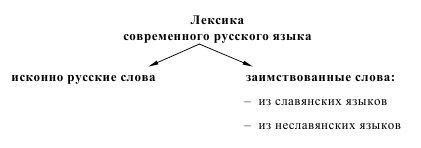 	М н о г о з н а ч н ы е    с л ов а – слова, имеющие несколько значений (на пример, слово земля имеет 6 значений). Стилистическое использование многозначных слов основано на том, что в текстах могут использоваться как прямые, так и переносные значения слов.	С и н о н и м ы – слова, сходные или тождественные по значению. Различают   а  б  с о л  ю т н ы е      с и н  о н и м ы – слова, полностью совпадающие по значению и употреблению: бегемот – гиппопотам, языкознание – языковедение; и д е о г р а ф и ч е с к и е    с и н о н и м ы, различающиеся отдельными компонентами понятийного значения: скорый – быстрый – проворный – стремитель-ный, небрежность–неряшливость; с т и  л  и с  т  и  ч  е с к и е  с и н о н и м ы, различающиеся характером субъективной оценки и сферой употребления слов: смотреть – взирать (устарев.), откровенно – напрямик (разговор.). Часто встречается совмещение признаков, в этом случае выделяют  с е м а н т и к о - с т и  л и с т и ч е- с к и е   с и н о н и м ы: присвоить – урвать (разговор.), смотреть – уставиться (разговор.).  Выделяют также о д н о к о р е н н ы е   с и н о н и м ы: жилище – жилье (разг.), бунтовщик – бунтарь(устар.). 	А н т о н и м ы – слова, противоположные или контрастные по значению: высокий –  низкий, тяжелый – легкий.	О м о н и м ы – слова, совпадающие по форме (в произношении и на письме), но разные по значению:  лама – 1) монах,  лама – 2) животное; нота – 1) музыкальная,     нота – 2) дипломатическая.	П а р о н и м ы – слова, близкие по звучанию, но разные по значению: экономный – экономический – экономичный; надеть – одеть.	Ф р а з е о л о г и з м ы – устойчивые сочетания слов, обладающие целостным значением: точить лясы, бить баклуши, как кровь с молоком.	С точки зрения употребления слов в речи выделяется лексика общеупотребительная (общенародная), которая составляет ядро, основу языка, и ограниченная по употреблению. Социально ограниченная лексика включает специальные слова (термины, профессионализмы) и жаргонную лексику. К территориально ограниченной лексике относятся диалектизмы. 	П р о ф е  с с и о н а л и з м ы – слова, используемые в речи людей той или иной профессиональной группы. Например, склянка – в речи моряков полчаса; муравьятник, овсяник,стервятник – в речи охотников названия разновидностей бурого медведя. Д и а л е к т и з м ы – слова, характерные для речи жителей определенной территории: скибка – долька арбуза (в Ставропольском крае).	Поскольку язык представляет собой живое, динамичное явление, в нем постоянно появляются новые слова, другие слова устаревают. Новые слова называются  н е о л о г и з м а м и. Это, например, Интернет, мобильный телефон. Устаревшие слова в зависимости от причин устаревания делятся на две группы:   1) и с т о р и з м ы  и  2) а р х  а  и  з м ы. Историзмы обозначают реалии, ушедшие в прошлое и не характерные для современной ситуации: ямщик, боярин, секира и др. Архаизмы представляют собой вышедшие из употребления слова,       замененные синонимами: ведать – знать, выя – шея. При использовании лексических средств языка в речи возможны такие ошибки, как тавтология, речевая избыточность (плеоназм), смешение, неразличение паронимов, неудачный выбор синонима, немотиви-рованный выбор просторечных, жаргонных и диалектных слов, алогизм и др.	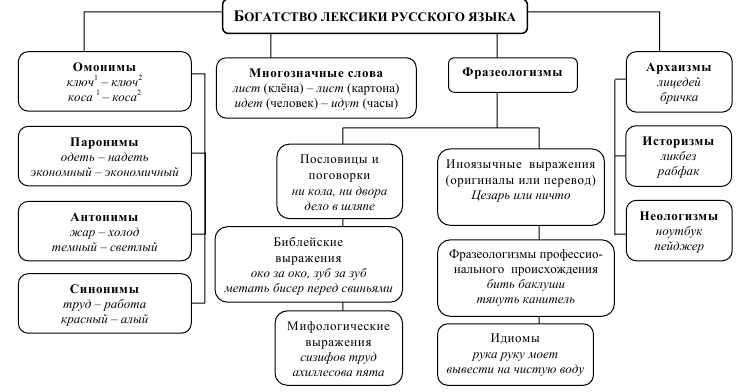 Задания для практического занятияЗадание 1Лексический  анализ предложенного текста. 1. Запишите по 2-3 примера к каждой лексической группе (синонимы, антонимы и др.).2. Используя словари, определите значения многозначного слова корпус в различном контексте.1. Владимир Дубровский воспитывался в кадетском корпусе. 2. Генерал-майор Голицын, со своим корпусом, должен был заградить Московскую дорогу. 3. Окна во всех корпусах были ярко освещены, и оттого на громадном дворе казалось очень темно. 4. Мимо протянулась трибуна, высокое деревянное здание в двести лошадиных корпусов длиною. 5. Ухающие раскаты вздымленной воды, удары о железный корпус судна, завывание в рангоуте, свист в углах надстроек, беспрерывный гул всего простора – все эти звуки сливались в одну нескладную, но чрезвычайно могучую симфонию. 6. Весь корреспондентский корпус был захвачен этой веселой работой. 7. Типография обладала в то время богатейшим набором шрифтов… В математическом шрифте было 4 размера букв: корпус, петит, мелкий петит и конпарель. 8. Фон картины был написан корпусом. 9. В библиотеке был корпус басен Крылова.    3. Подберите синоним и антоним к прилагательным свободный, свежий в следующих словосочетаниях:1) свободный народ, свободный вход, свободное дыхание, свободное платье, свободная квартира, свободное время;2) свежий хлеб, свежий вечер, свежий огурец, свежий вид, свежий взгляд, свежий снег.	4. Составьте словосочетания паронимов деловитый – деловой – дельный – деляческий со словами: отношения, хватка, походка, работник, женщина, характер, критика, секретарь, муравей, рассказ, картина, книга, статья.5. Выпишите из текста устаревшие слова, укажите их разряды (историзмы и архаизмы).     Догадывались, зачем царь позвал во дворец. Недавно на Красной площади думным дьяком при барабанном бое с лобного места был прочитан великий указ: «Известно государю учинилось, что гостям, и всем посадским, и купецким и промышленным людям во многих их приказных волокитах от воевод, от приказных и от разных чинов людей в торгах их и во всяких промыслах чинятся большие убытки и разорение…Милосердуя, он, государь, об них указал: во всяких их расправных, судных и челобитных, и в купецких делах… ведать бурмистрам их ив бурмистры выбирать их еж себя погодно добрых и правдивых людей, - кого они меж себя похотят…»(А. Толстой.Петр Первый)6. Отредактируйте предложения, устраните речевые ошибки.1. Сейчас многие писатели пристально занимаются политикой. 2. Артист завоевал признательность зрителей. 3. Это свойство свойственно всем писателям. 4. О моей автобиографии я уже рассказывал. 5. Вчера был дождь, а ныне день теплый и светлый. 6. Эта история вполне тянет на сюжет для фильма-боевика. 7. В этом движении важную скрипку играют христианские демократы. 8. Получить фиаско может каждый спортсмен. 9. Ввиду отсутствия дисциплины класс не пошел в театр. 10. Вышеупомянутые ученики не пришли в школу. 11. Поэт стоял у источников новой поэзии. 12. Речи Трофимова, как и другим персонажам, свойствен лиризм.Задание 2Выполните тестовые задания1. Укажите неверное утверждение:а) части речи выделяются на основе определенной общности лексического и грамматического значений слова;б) могут быть лексические и контекстуальные омонимы в) омоформы, омофоны и омографы обладают признаками омонимии;г) могут быть контекстуальные антонимыд) среди неологизмов встречаются и устаревшие слова;е) историзмы и архаизмы в речи используются по-разному.2. Укажите словосочетания, в которых выделенные курсивом слова употреблены в прямом значении:а) защита диссертации;б) класс работает;в) чувство локтя;г) переход через горы;л) играли Шекспира;е) простые люди.3. Найдите словосочетания, в которых выделенные курсивом слова являются омонимами:а) коренной житель — коренной вопрос;б) человек худой — характер худой;в) больной заснул — больной ребенок; г) спутник Марса — спутник в дороге;д) пачка папирос — пачка балерины;е) звезда эстрады — звезда на небе.4. Укажите, какая из омонимичных форм использована в предложении:Не вы, но Сима страдала невыносимо, водой Невы носима.                                                                                   (В. Маяковский.)а) омоформы;б) омофоны;в) омографы.5.  Какое из перечисленных слов имеет значение «чувство нравственной ответственности за свое поведение перед определенным лицом, обществом»?а) совесть б) долг  в) стыд  г) благородство6. В каком варианте лексическое значение слова указано неверно?а) дискуссия — спор, обсуждение какого-либо вопроса на собрании, в печати, беседеб) имитация — воспроизведение чего-либо с возможной точностью, подражаниев) аналогия — противоположность чему-либог) привилегия — преимущественные права, льготы7. Какое из слов в предложении употреблено в переносном значении?В Генуе, на малой площади перед вокзалом, собралась густая толпа народа.а) площадь  б) вокзал  в) собралась  г) густая8. Какое из приведенных слов имеет омонимы?а) идиллия   б) брак  в) линейка  г) давление9.  В каком предложении нет антонимов?а) Книга учит различать добро и зло.б) Корень учения горек, да плод его сладок.в) Недруг поддакивает, а друг спорит.г) Ученье способно и украшать, и утешать.10.  Какое из слов-синонимов относится к общеупотребительной лексике?а) клевыйб) классный  в) крутой  г) отличный11.  Определите, в каком варианте значение фразеологизма указано неверно.а) считать ворон — бездельничатьб) в час по чайной ложке — медленнов) тертый калач — опытный (о человеке)г) седьмая вода на киселе — близкие родственники12. Выберите из слов в скобках слово, соответствующее словосочетанию:                 1) сделать [а) фасонистую; б) фасонную] стрижку;                 2) сохранить [а) статус; б) статут] великой страны;                 3) у него [а) скрытые; б) скрытные] друзья;                 4) ни на чем не [а) обоснованные; б) основанные] претензии;                 5) учащийся [а) окончил; б) закончил] школу.13. Укажите предложения, в которых выделенные курсивом слова являются историзмами.                 а) По прошествии немногих лет он был избран губернатором…(Ю. Нагибин.)                 б) В тот же час Петр отдал приказ воеводам. (А. Платонов.)                 в) Всем до казначейства есть дело, а он — душа казначейства. (М. Салтыков-Щедрин.)                 г) Это, Нафаня, друг моего детства! В гимназии вместе учились! (А. Чехов.)                 д) Барин с гувернанткой рыбу ловят-с. (А. Чехов.)14. Определите, какие слова из левого столбика соответствуют понятиям из правого:1) фломастер;2) компьютер;                     а) устаревшее слово;3) свингер;                          б) общеупотребительное слово;4) нарком;                           в) неологизм.5) маркетинг;6) видеомагнитофон.15. Укажите предложение, в котором диалектизмы не встречаются.                  а) Гаврила баил, что голосок, мол, у ней такой тоненький. (И. Тургенев.)                  б) Там ведь есть бучило, знаешь, оно еще все камышом заросло. (И. Тургенев.)                  в) За высоким яром виднелась за городьбой крыша бани. (В. Распутин.)                  г) Взалкал отец Федор. Захотелось ему богатства. (И. Ильф и Е.Петров.16. Укажите, как называются выделенные курсивом слова в предложениях:Ну, ты даешь, в натуре! Я в полном отпаде!а) архаизмы;б) диалектизмы;в) жаргонизмы;г) профессионализмы.Задание 3Лексические нормы. Как правильно сказать?Найдите ошибки и исправьте тексты из школьных сочинений и устных ответов студентовЯ ложу книгу на место. Он ложит папку на стол. «Положь трубку»… Покладу на место. Слаживаю числа.Подняться на экскаваторе в метро.Кенгеру – австрийское животное.Верней ложи ступень ноги. Он щелкнул щиколоткой калитки. Дочь за три года возрастом догнала мать. Прежде разработает туристский маршрут. Мне некогда заниматься с младшим братом, я сегодня занятый.Форма контроля выполнения практической работы:Выполненная работа представляется преподавателю в тетради для выполнения практических работ.Практическое занятие №4Тема: 	Лексический и фразеологический анализ слова.Цель: вспомнить порядок лексического и фразеологического анализа, отработать порядок проведения лексического и фразеологического разбора слова, производить лексический анализ текста с решением текстовых задач.Теоретические сведенияЛексический анализ слова: Лексический анализ слова должен проводиться при помощи лингвистических словарей: толкового словаря, словаря синонимов, антонимов, омонимов; фразеологического словаря русского языка.1. Определите лексическое значение слова в контексте.2. Если слово многозначно, укажите другие его значения.3. Установите тип лексического значения в данном контексте: а) прямое; б) переносное.4. Если значение переносное, охарактеризуйте вид переносного значения.5. Постройте синонимический ряд для слова в данном значении.6. Подберите антонимическую пару к данному слову.7. Определите, является данное слово исконно русским или заимствовано из другого языка.8. Установите принадлежность анализируемого слова к общеупотребительной лексике или лексике, ограниченной в употреблении.9. Определите, является ли слово устаревшим.10. Укажите, входит ли данное слово в состав фразеологизмов.Образец.Завершив свои операции, фронты один за другим останавливались на достигнутых к весне рубежах. (К. Симонов)1. Операция — ряд стратегических действий, проводимых в период наступательных или оборонительных боев (воен., проф.).2. Слово многозначно: а) хирургическая операция; б) торговая операция; в) финансовая операция; г) почтовые операции.3. Значение прямое.4. Синонимический ряд: операция, бой, сражение, военные действия.5. Слово заимствовано из латинского языка.6. Слово профессиональной лексики (военная терминология).7. Слово не является устаревшим, оно входит в активный словарь русского языка.Анализ фразеологизма:1. Выписать из анализируемого текста предложение, содержащее фразеологизм, дать толкование (по фразеологическому словарю; возможно по одному из толковых словарей).2. Указать, можно ли объяснить внутреннюю форму фразеологизма.3. Если анализируемый фразеологизм преобразован, объяснить характер семантического преобразования.4. Отметить, возможна ли какая-либо вариантность фразеологизма (лексическая, морфологическая, синтаксическая).5. Тип фразеологизма по классификации В.В.Виноградова (сращение, единство, сочетание); пословица, поговорка, крылатое выражение, афоризм, речевой штамп.6. Указать, является анализируемый фразеологизм однозначным или многозначным.7. Системные связи фразеологизма (характеризуется только одно значение):синонимические, антонимические, омонимические связи анализируемого фразеологизма с другими;8. Лексико-грамматический разряд: именной, глагольный, адъективный, адвербиальный, междометный, и синтаксическую роль в предложении.9. Функционально-стилевая характеристика фразеологизма, сфера его употребления, указать, к активной или пассивной части словаря принадлежит.10.Характеристика фразеологизма с точки зрения происхождения (исконно русский фразеологизм или заимствованный, разновидность заимствования).Образец.Сидеть сложа рукиСложа руки: ничего не делать, бездельничать.Внутренняя форма данного фразеологизма легко определяется, поскольку понятен характер образного метафорического переосмысления компонентов: сложа руки, значит, не работая ими, то есть, ничего не делая.Сложа – старая форма краткого действительного причастия от глагола сложить (современная форма деепричастия совершенного вида – сложив).Не возможна.По классификации В.В. Виноградова — это фразеологическое единство, так как понятно образно-переносное значение оборота, его внутренняя формаОднозначный фразеологизмФразео-семантическую группу фразеологизмов-синонимов можно продолжить словами-синонимами: бездельничать, балду пинать, страдать ерундой;Антонимическое значение: не покладая рук.Состав: деепричастие + сущ.Сложа руки; разг. неизм. Сложа – старая форма краткого действительного причастия от глагола сложить (современная форма деепричастия совершенного вида – сложив). Это исконно русский фразеологизмЗадание. Произведите лексический анализ текста с решением тестовых задач. Учился я хорошо с францу..ским же у меня (не) ладилось (из) за произн..шения. Я ле..ко запом..нал слова но произн..шение с головой выд..вало моё ангарское происх..ждение и Лидия Михайловна учительница францу..кого бес..ильно морщилась и закрывала глаза.Нет пр..дётся с тобой зан..мат..ся отдельно сказала она.Так нач..лись для меня мучительные дни. Я покрывался потом краснел и задыхался а Лидия Михайловна (без) передышки заст..вляла меня м..золить бедный мой язык. Постепен..о я стал довольно снос..но выговаривать Францу.. ские слова и они уже (не) обрывались у моих ног тяж..лыми булыжниками а позван..вая пытались куда (то) лететь.Наверное уже можно было пр..кратить эти занятия на дому но я (не) решался сказать об этом Лиди.. Михайловн.. . А она видимо (не) сч..тала нашу програм..у выполнен..ой и я продолжал т..нуть свою францу..скую лямку. Впрочем лямку ли? Как (то) (не) вольно я почу..ствовал вкус к языку и в свободные мнуты без всякого пр..нуждения лез в словарик загляд..вая в дальние тексты учебника. Наказание пр..вращалось в уд..вольствие.Вставьте, где нужно, пропущенные буквы.Расставьте недостающие знаки препинания.Найдите в тексте 2 – 3 примера многозначных слов. Подберите примеры словосочетаний, где эти слова выступают в других значениях.Найдите в тексте 2 примера слов, употреблённых в переносном значении.Выпишите из текста примеры фразеологических оборотов, дайте толкование (3 – 4 примера).Подберите синонимы к словам: программа, без передышки, сносно, прекратить, без принуждения.В каком значении в тексте употреблено слово «программа»план предстоящей деятельности;изложение основных задач и целей, намеченных политической партией, общественной организацией, общественно-политическим деятелем;план, порядок проведения чего-либо;совокупность номеров, произведений, исполняемых в концерте, а также состав передач по радио, телевидению;краткое изложение содержания какого-либо предмета, преподаваемого в учебном заведении;описание на специальном языке процесса выполнения автоматического действия.Сделайте анализ фразеологизма:Вариант 1: бить баклуши.Вариант 2: метать громы и молнии. Вариант 3: довести до белого каления. Вариант 4: под горячую руку. Вариант 5: держать язык на привязи. Вариант 6: держать порох сухим. Методические рекомендации1.   Внимательно прочитайте текст.2.   Выполните задания. 3.   Проверьте себя.Практическое занятие № 5Тема: Правописание безударных гласных, звонких и глухих согласных буквУчебная цель: закреплять знания о правописании безударных гласных, звонких и глухих согласных в корне слова.Задания для практического занятияУпражнение 1. Прочитайте. Перепишите, указывая рядом с каждым словом, в котором пропущены буквы, проверочное; обозначьте ударение.l. Изм…рять площадь, прим…рять поссорившихся ребят, прор…дить морковь на грядке, зар…дить ружье, нак…лоть дров, нак…лить железо, п…лоть гряды, оп…тиль гуся, посв…тить фонарем, посв…тить другу своё стихотворение, спуститься в д…лину, находиться вд…леке, ум…лять о помощи, ум…лять чьи – либо достоинства, закр…пить успехи, заскр…петь зубами от бои, запл…тить долг, спл…титься во имя общего дела.2. Быть ст…рожилом (т.е. изд…вна жить в какой – либо местности), ст…рожить огород. Носить прст…жные в…ротники, прист…жные лош…ди, упл…тнить сроки к…сьбы, упл…тить деньги по счёту, д…ить коров, зат…ить обиду.Упражнение 2. Выделите корни слов. Выпишите в одну группу слова с безударными гласными, проверяемыми ударением, в другую – с безударными гласными, не проверяемыми ударением.1. Ни одно т..рж..ство, осв..щение, например, ч..совни, открытие приюта, б..н..фис т..нцовщицы, а тем более т...рж..ство, на котором предполагался завтр..к или закуска, не обх..дились без Петра Петровича. (И. Горб.) 2. Зап..х антоновских ябл..к исч..зает из помещ..чьих усадеб. (Б.) 3. Солнце только что встало; на небе не было ни одного обл..чка; все кругом блестело сильным дв...йным блеском; блеском м..л..дых утренних лучей и вч..рашнего ливня. (Т.) 4. На склоне неглубокого оврага, возле самого пл..тня, в..днелась пас..ка; узенькая тр..пинка вела к ней, изв...ваясь змейкой между спл...шными стенами бурьяна и кр..пивы, над которыми высились, бог ведает откуда зан..сенные, острок...нечные стебли темно – з..леной к..н..пли. (Т.) 5. В воздухе в..села яркая з..л..тая сеть; св..ркающие г..рлянды, созвездия, огненные розы и ш..ры эл..ктрических ф..н..рей были как крупный жемчуг среди з..л..тых укр..шений.Упражнение 3. Распределите слова по видам орфограмм – согласных в них. Запишите их, вставляя пропущенные буквы.Прелес(?)ный, хлес(?)нуть, извес(?)ный, хрус(?)нуть, совес(?)ный, опас(?)ный, радос(?)ный, ше(?)ствие, наез(?)ник, трос(?)ник, крепос(?)ной, доблес(?)ный, грус(?)ный, слас(?)ный, поверхнос(?)ный, пристрас(?)ный, пас(?)бище, ус(?)ный, гиган(?)ский, лес(?)ница, окрес(?)ный, учас(?)ник, поз(?)ний, мя..кий, у..кий, про..ьба, моти.., ше..ский (концерт), дилетан(?)ский, ужас(?)но, безмол(?)ствовать.Форма контроля выполнения практической работы:Выполненная работа представляется преподавателю в тетради для выполнения практических работ.Практическое занятие  № 6Тема: Правописание приставок пре- и при-Учебная цель: отработка навыков  правописания приставок пре-приУчебные задачи:Обучающие – закрепить знания об употреблении приставок ПРЕ- и ПРИ- в зависимости от их лексического значения; повторить правописание слов с трудно определяемым значением данных приставок; продолжить формирование умения определять условия выбора гласных в приставках, правильно писать слова с приставками неясного значенияРазвивающие – развивать умение находить слова с данными приставками в тексте, вставлять такие слова в текст по смыслу, употреблять в конкретной речевой ситуацииУченики должны:Знать: о зависимости написания гласных вприставках ПРЕ- и ПРИ- от их лексического значения, о правописании слов с неясным значением приставок ПРЕ- и ПРИ-.Уметь: определять лексическое значение приставки ПРИ-: «приближения, прибавления», «присоединения», «неполноты действия», «территориальной близости» и значение приставки ПРЕ-, близком к  слову «очень» и приставке «пере-»; различать на письме приставки ПРЕ- и ПРИ-; находить в тексте, подбирать слова по смыслу, употреблять в речевой ситуации.Задания для практического занятияЗадание 1        Выборочно-распределительный диктант. В зависимости от значения приставки записать слово в одну из колонок таблицы.Пр..умолкнуть, пр..забавный, пр..обрести, пр..бывать в санатории, пр..глушить звук, непр..станный, пр...дание, знаки пр..пинания, пр..бывать в Москву, пр..емник традиций, пр..дел к храму, пр..ступить закон, пр..одолеть трудности, пр..следовать, пр..амурский, пр..скверный, пр..старелый, пр..усадебный, пр..лестный, пр..клонить колено, пр..шить, пр..града, пр..спустить шторы, пр..открыть, пр..клеить, пр..скакать, пр..школьный, пр..пятствие, пр..кословить, пр..тормозить, пр..терпеть боль, пр..пирательство, пр..добрый, пр..задуматься, пр..нарядиться, пр..увеличение, пр..тормозить, пр..моститься, пр..успевать в делах, пр..ломление лучей, пр..сытиться, пр..ходящая няня, пр..дать друга, седой пр..вратник, пр..мудрый , пр..красный пр..город. пр..фронтовая полоса.Задание 2Выписать слова с приставкой ПРЕ- из данного текстаОстров Орлов на Чёрном море все пр_ выкли считать заповедным. 
Повеет весенним ветром, и летят сюда пр_ лётные птицы. 
Они как  пр_ огромные тучи и могут  пр__крыть на минуту небо. 
Позже в птичьих домиках уже шевелятся пр__забавные пушистые комочки. 
Пр___меты осени заставят чаек покинуть родной остров. Но он не пустеет. 
Заповедник пр___влекает караваны бакланов, гусей. 
В пр__брежных зарослях камыша чинно расхаживают цапли. 
На пр__горках столбиками застыли суслики. 
В пр___дорожную канаву то и дело пр___бегают мышки-полёвки. 
Наблюдать за животными – пр__милое занятие!Форма контроля выполнения практической работы:Выполненная работа представляется преподавателю в тетради для выполнения практических работ.Практическое занятие  № 8Тема: Словообразовательный разбор словУчебная цель: вспомнить словообразовательный разбор слов. Знать порядок словообразовательного разбора слов и уметь производить его.Оснащение занятия: компьютер, мультимедиа проектор, тесты, карточки с текстамиТеоретические сведенияСловообразовательный разбор (анализ) — это определение способа образования слова, т.е. выяснение, от чего и с помощью чего происходит образование конкретного слова. При словообразовательном разборе слова обычно устанавливается последовательность присоединения суффиксов и приставок к исходному слову в процессе его образования.План словообразовательного разбора1. Поставить слово в начальную форму.2. Указать основу слова и определить, является ли оно производным.3. Для производного слова подобрать производящее слово (см. Как отличать производное слово от производящего?).4. Указать основу в производящем слове.5. Указать словообразовательные приставки, суффиксы, постфиксы (если они есть).6. Указать способ образования слова (см. Какие есть способы образования слов?).Примечания:1. Если основа непроизводная, например, лес, река, словообразовательный разбор произвести невозможно.2. Основу разбираемой формы слова можно выделить всегда, окончание (включая нулевое окончание) выделяется только в изменяемых частях речи. См. перечень неизменяемых слов.3. Чтобы определить, является ли слово производным, надо обратить внимание на состав его основы в начальной форме.4. Если основа начальной формы слова состоит из одного корня, то слово обычно является непроизводным. Исключения могут составить слова, которые образованы путём нулевой суффиксации или путём перехода из одной части речи в другую.5. Если основа начальной формы слова состоит из корня и приставки, суффикса и т.д., такое слово обычно является производным. Исключения составляют некоторые бесприставочные глаголы.6. Сложное слово всегда является производным.7. Окончания и суффиксы могут быть нулевыми. См. Как найти нулевой суффикс в слове? В каких формах слов могут быть нулевые окончания?8. В одном слове могут быть два и более корня, суффикса, приставки, окончания, соединительные морфемы. См. Может ли в одном слове быть два и более окончания?Образец словообразовательного разбораЗеленоватый — слово зеленоватый в значении «слегка, несколько зеленый» образовано от прилагательного зеленый с помощью суффикса -оват-, т.е. суффиксальным способом.Зеленоватый ← зеленый (суффиксальный способ).Образцы письменного словообразовательного разбора:канатоходец ← ходить (по) канату (сложение основ с одновременным прибавлением суффикса);лесник ← лесной (суффиксальный способ);переходØ ← переходить (нулевая суффиксация);выходной (сущ.) ← выходной (прил.) (день) (переход из одной части речи в другую);конструировани[jэ] ← конструировать (суффиксальный способ);лесозаготовка ← лес, заготовка (сложение с помощью соединительной гласной о);наморозить ← морозить (приставочный способ);приморский ← море (приставочно-суффиксальный);бегØ ← бежать (нулевая суффиксация; усечение основы бежа-).Вопросы для закрепления:1Что изучает словообразование?2Как образованы слова?3Какие существуют способы образования слов в русском языке??.Методические рекомендации:1Внимательно прочитайте слова2Определите, как образованы слова.Практическое занятие № 9Тема: Правописание суффиксов причастий и деепричастийУчебная цель: повторить понятие причастия и деепричастия, правописание суффиксов причастий и деепричастий;  совершенствовать навык правописания суффиксов причастий и деепричастийОснащение занятия: компьютер, мультимедиа проектор, карточки с заданиямиТеоретические сведенияПричастие -  особая форма глагола, которая обозначает признак предмета по действию и отвечает на вопросы прилагательного. Обладает свойствами как глагола (образована с помощью его корня), так и имени прилагательного.Деепричастие - особая форма глагола, которая обозначает добавочное действие по отношению к основному, передаваемое глаголом-сказуемым. Например: Проходя мимо окон княжны, я услышал снова шаги за собой.Суффиксы деепричастий и причастий с примерами употребления приведены в таблице.Задания для практического занятияЗадание 1Вместо точек поставьте нужные буквы в суффиксах причастийКле...щие игрушки дети, купл...ная книга, гон...щий табун лошадей пастух, стел...щийся плющ, бор...щийся со стихией человек, разгруж...ная баржа, пристрел...ное ружье, нетопл...ная печь, посаж...ное дерево, вял...ная рыба, брезж...щий рассвет, развеш...ные сети, завеш...ная коврами квартира, колебл...мые ветром травы, замеш...ное тесто, застро...ные домами окраины, выслуш...ное замечание, намасл...ные блины, мел...щая кофе машинка, леч...щий врач, пыш...щий здоровьем человек, удосто...ный награды фронтовик, высуш...ное белье, реж...щий предмет, Задание 2Прочитайте, укажите ошибки в построении предложений с деепричастиями.Перепишите в исправленном виде. 1. Дойдя до реки, усталость овладела нами, 2. Тщательно прицелившись, фазан был убит охотником. 3.Плывя в лодке, множество птиц виднелось по берегам реки. 4. Подъезжая к станции, в вагоне стало шумно. 5. Прочитав пьесу, передо мной встали образы  персонажей. 6. Когда, читая поэму «Мёртвые души», сталкиваешься с образом Плюшкина, у тебя появляется отвращение. 7. Набирая скорость, в окно было видномелькание телеграфных столбов. 8. Его охватило волнение, получив письмо от родителей.Форма контроля выполнения практической работы:Выполненная работа представляется преподавателю в тетради для выполнения практических работ.Практическое занятие №10Тема: правописание окончаний имен существительных, имен прилагательных, глаголовУчебная цель: совершенствовать навык правописания окончаний имен существительных, имен прилагательных, глаголовОснащение занятия: компьютер, мультимедиа проектор, карточки с заданиямиЗадания для практического занятияСпишите, вставляя пропущенные буквы
На полк...; о книг…; к работ…; в пол…; на неб…; о степ…; для молодеж…; в арми…, в здани…; о санатори…
О голуб… небе, в ясн… погоду, к ближн… дому, у добр… друга, над тих… садом, син… лентой.
Вид…м, рису…м, вздыха…т, постел…шь, гон…т, пил…м, маж…м. 
Спишите, вставляя пропущенные буквы
На полк...; о книг…; к работ…; в поле…; на неб…; о степ…; для молодеж…; в арми…, в здани…; о санатори…
О голуб… небе, в ясн… погоду, к ближн… дому, у добр… друга, над тих… садом, син… лентой.
Вид…м, рису…м, вздыха…т, постел…шь, гон…т, пил…м, маж…м.
Спишите, вставляя пропущенные буквы.
На полк...; о книг…; к работ…; в поле…; на неб…; о степ…; для молодеж…; в арми…, в здани…; о санатори…
О голуб… небе, в ясн… погоду, к ближн… дому, у добр… друга, над тих… садом, син… лентой.
Вид…м, рису…м, вздыха…т, постел…шь, гон…т, пил…м, маж…м.Форма контроля выполнения практической работы:Выполненная работа представляется преподавателю в тетради для выполнения практических работ.Практическое занятие № 11Тема: Морфологический разбор частейУчебная цель: совершенствовать умение определять части речи и производить их морфологический разбор.Учебные задачи:1. Научиться определять принадлежность слова к определенной части речи по его  грамматическим признакам.2. Совершенствовать умение производить морфологический разбор.Образовательные результаты, заявленные в ФГОС третьего поколенияСтудент должен:уметь:-определять принадлежность слова к определенной части речи по его  грамматическим признакам.- уметь производить морфологический разбор различных частей речи.знать:- теоретический материал по морфологии.-алгоритмы морфологического разбора разных частей речи.Задачи практической работы1. Повторить теоретический материал по теме практической работы.2.Ответить на вопросы для закрепления теоретического материала.3. Выполнить предложенные задания.4. Записать выполненные задания в тетради для практических работ.Обеспеченность занятия (средства обучения)1. Учебник по русскому языку.2.Тексты заданий.3. Тетради для практических работ.Вопросы для закрепления теоретического материала по теме:Какой раздел языкознания называется грамматикой? Что изучает морфология? Что такое грамматическое значение, грамматическая категория, грамматическая форма? Какие части речи называются самостоятельными и какие служебными?Краткое изложение теоретических вопросовМорфология – это раздел грамматики, изучающий слово, структуру слова, формы словоизменения, способы выражения грамматических значений, части речи. Предметом изучения морфологии является слово и его различные формы.Части речи – это основные лексико-грамматические классы слов (самостоятельные и служебные части речи, модальные слова и междометия).Морфология — это раздел грамматики, изучающий грамматические свойства слов. Вслед за В. В. Виноградовым морфологию часто называют «грамматическим учением о слове». Грамматическими свойствами слов являются грамматические значения, средства выражения грамматических значений, грамматические категории.Грамматическое значение — обобщённое, отвлечённое языковое значение, присущее ряду слов, словоформ и синтаксических конструкций, находящее в языке своё регулярное (стандартное) выражение, например, значение падежа имён существительных, времени глагола и т. п.Грамматическое значение противопоставлено лексическому значению, которое лишено регулярного (стандартного) выражения и не обязательно имеет абстрагированный характер. Грамматическое значение сопровождает лексическое значение, накладывается на него, иногда грамматическое значение ограничено в своём проявлении определёнными лексическими группами слов.Грамматическая форма — внешнее языковое выражение грамматического значения в каждом конкретном случае употребления слова. Каждую отдельную грамматическую форму называют словоформой.Грамматическая категория — это система противопоставленных друг другу рядов грамматических форм с однородными значениями. В русской грамматике выделяются именные морфологические категории рода, одушевлённости/неодушевлённости, числа, падежа, степени сравнения; глагольные категории вида, залога, наклонения, времени и лица.В современном русском языке категория рода представлена тремя рядами форм (м., ж., ср.), двумя рядами категории числа (ед., мн.), шестью рядами категории падежа.Различаются категории словоизменительные, то есть такие, члены которых могут быть представлены разными формами одного и того же слова, и несловоизменительные (классифицирующие), то есть такие, члены которых не могут быть представлены формами одного и того же слова. К первым относятся число, падеж, время, лицо, степень сравнения. Ко вторым — род и одушевлённость/неодушевлённость у существительных.Задания для практического занятияЗадание 1.Прочитайте предложение и укажите, какие части речи в них использованы-.	Образец: Но, увы, сквозь эту пыль, залеплявшую оба глаза, не было видно ничего, кроме блеска ослепительных молний.Княжна Марья умоляла брата подождать еще день, говорила о том, что она знает, как будет несчастлив отец, ежели Андрей уедет, не помирившись с ним (Л.Н.. Толстой). 2. Газет он не получал, ни с кем в переписке не состоял и потому сведений о процессе, в котором фигурировал Петенька, ниоткуда иметь не мог (М.Е. Салтыков-Щедрин). 3. Быть бы нашим странникам под родною крышею, если б знать могли они, что творилось с Гришею (Н.А. Некрасов).Задание 2.Прочитайте текст. Найдите в нем существительные, выпишите два и разберите их по плану: 1) начальная форма (им.п. ед.ч.); 2) постоянные признаки: собственное/ нарицательное, одушевленное/неодушевленное, род, склонение; 3) постоянные признаки: падеж, число.	Образец: Левинсон глубоко верил в то, что движет людьми не только чувство самосохранения, но и другой не менее важный инстинкт.	Левинсон – нач.ф. Левинсон, собств., одуш., м.р., 2-е скл., им.п., ед.ч.	людьми – нач.ф. человек, нариц., одуш., м.р., 2-е скл., тв.п., мн.ч.	чувство – нач.ф. чувство, нариц., неодуш., ср.р., 2-е скл., им.п., ед.ч.	самосохранения – нач.ф. самосохранение, нариц., неодуш., ср.р., 2-е скл., род.п., ед.ч.инстинкт – нач.ф. инстинкт, нариц., неодуш., м.р., 2-е скл., им.п., ед.ч.	В течение нескольких секунд пастушонок и Метелица смотрели прямо в глаза друг другу: Метелица с деланным равнодушием, пастушонок – со страхом, сочувствием и жалостью. Потом парнишка перевел взгляд на начальника эскадрона, задержался на нем, на мгновенье точно одервенев, потом – на мужика, державшего его за руку и выжидательно наклонившегося к нему, - вздохнул глубоко и тяжко и отрицательно покачал головой… Толпа, притихшая настолько, что слышно было, как возится теленок в клети у церковного старосты, чуть колыхнулась и снова замерла.( По А.Фадееву)Задание 3.Определите разряд прилагательных по значению, выделите суффиксы. 	Алые паруса, ароматный запах, белорусский напев, близкий человек, вороной конь, голосистый соловей, душевный человек, зеленый луг, здоровый ребенок, лесной край, мамин платок, Наташины глаза, отцово ружье, павлиньи перья, проездной билет, сентябрьские узоры, стеклянная витрина, умный ответ, умственная работа, яркие впечатления, яровые посевы.Задание 4.В предложениях найдите прилагательные и разберите их по плану(по одному каждого разряда): 1) начальная форма ( им.п. ед.ч., м.р.); 2) постоянные признаки: качественное, относительное, притяжательное; 3) непостоянные признаки:а) у качественных: степень сравнения, краткая/полная форма; б) род, число, падеж. 	Образец: Все громче птичьи голоса, которые слышны в березовой роще.громче – нач.ф. громкий, качеств., сравн.ст.слышны – нач. ф., слышный, качеств., кр.ф., мн.ч.птичьи – нач.ф. – птичий, притяж,, мн.ч., им.п.березовой – нач.ф. березовый, относит., ж.р., ед.ч., предл.п.	1. Я не сводил глаз с пера батюшкина, которое двигалось довольно медленно (А.С. Пушкин). 2. Паншин был действительно очень ловок, не хуже отца (И.С. Тургенев). 3. Далек мой путь, тяжел мой путь, страшна судьба моя (Н.А. Некрасов). 4. Далеко видна желтая полоса песчаного берега (М. Горький).Задание 5.Перепишите, обозначая числа словами. Разберите числительные по плану: 1) начальная форма (им.п.); 2) постоянные признаки: простое/составное; разряд по значению (количественное, неопределенно-количественное, порядковое, собирательное, дробное); 3) непостоянные признаки: падеж, число (если есть), род (если есть).	Образец: двое саней и три подводы везли уже по второму разу пятьсот семьдесят килограммов песка.	двое – нач.ф. двое;  собир., им.п.	три – нач.ф. три; простое, колич.,  им.п.	второму – нач.ф. второй; простое, порядк., собир., дат.п., ед.ч., м.р.	пятьсот – нач.ф. пятьсот; сложное, колич., им.п.	семьдесят – нач.ф. семьдесят; сложное, колич.,  им.п.	1. В состязаниях по метанию молота спортсмен в первой же попытке послал снаряд на 81 метр80 сантиметров. 2. 3 августа 1980 года состоялось торжественное закрытие Московской Олимпиады. 3. Четверо друзей встретились после долгой разлуки. 4. 2/3 присутствующих составляли приезжие. 5. Мороз достигал 28 градусов.Задание 6.Найдите в предложениях  местоимения и разберите их по плану: 1) начальная форма (им.п., ед.ч.); 2) постоянные признаки: разряд по значению, лицо (у личных местоимений); 3) непостоянные признаки: падеж, число (если есть), род (если есть).	Образец: Я вообразил себе, что вместе со всеми моими товарищами попал в сказочный лес.я – нач.ф. я; личн., 1-е л.; им.п. ед.ч.себе – нач.ф. себя; возвр., дат п.всеми – нач.ф. весь; опред., тв.п., мн.ч.моими – нач.ф. мой; притяж., тв.п., мн.ч.	1. В некотором смысле эпопея есть только особенная форма драмы (В.Г. Белинский). 2. Собака, вероятно, никогда никому не принадлежала, и теперь она была ничья и не имела никакого названья (Л.Н. Толстой). 3. Все мы – и я, и ты, и дядя… это мы всех тревожим! (М.Горький). 4. Рано утром Буратино пересчитал деньги: золотых монет было столько, сколько пальцев на руке, - пять ( А.Н. Толстой).Форма контроля выполнения практической работы:Выполненная работа представляется преподавателю в тетради для выполнения практических работ.Практическое занятие №12Тема: Правописание предлогов, частиц, союзовУчебная цель: совершенствовать навык правописания предлогов, частиц, союзовОснащение занятия: компьютер, мультимедиа проектор, карточки с заданиямиТеоретические сведенияПравописание предлогов, союзов, частицПишутся через дефис непроизводные предлоги из-за, из-под. С Е на конце пишутся производные предлоги вследствие, наподобие, по причине, во избежание, во исполнение, в продолжение, в течение, в заключение, в завершение, в отличие от.Пишутся раздельно предлоги в отношении, в виде, в соответствии с, в связи, в силу, за счёт.Пишутся слитно предлоги ввиду, вместо, вроде, внутри, вслед, наподобие, насчёт,навстречу, сверх, наперекор, напртив, помимо.Следует запомнить: впоследствии (наречие), наряду с, несмотря на, невзирая на(составные предлоги). Составные предлоги со значением «после чего-либо»: по истечении, по прибытии, по окончании, по возвращении, по приезде, по выходе, на протяжении.Современные частицы пишутся либо раздельно, либо через дефис. Слитно пишутся только те, которые соединились с другими частями речи: «же», «бы» — и образовали новые части речи — союзы: также, чтобы.Через дефис пишутся:— частицы (суффиксы) -то, -либо, -нибудь и частица (приставка) кое- с неопределенными местоимениями и наречиями (кто-нибудь, где-либо, как-то, кое-что).Но частица (приставка) кое- пишется раздельно с местоимениями при наличии предлога( кое о ком, кое с чем);частица то в слове «как-то» перед перечислением однородных членов предложения (Мы изучали творчество многих авторов, как-то: Пушкина, Достоевского, Гончарова, Салтыкова-Щедрина);частицы -ка, -де, -тка, -кась, -тко, -с (скажи-ка, он-де зайдёт, гляди-тко, на-кась, да-с);частица -таки с наречиями, другими частицами и глаголами (так-таки, прямо-таки, все-таки, довольно-таки, сделал-таки, договорился-таки). В остальных случаях Значение и правописание частиц не и ниЧастица НЕ – отрицательная частица и употребляется в следующих случаях:- для отрицания всего предложения перед сказуемым (не пропускайте занятия, не трое, а пятеро);- для утверждения, обобщения, когда нет фактического отрицания (как же мне недумать);- при двойном отрицании (не мог не узнать, нельзя не признать);- в сочетаниях едва-едва, едва ли, чуть ли не, чуть-чуть не (я едва не упал);- в союзах не только, но и, не столько, сколько, не стоько, как, не то, не то (если неплохая, то странная репутация);- в придаточных предложениях времени со значением предела с союзом пока не (говори, пока не прервали);Частица НИ – усилительная частица. Употребляется в следующих значениях:- при усилении отрицания в отрицательных предложениях (нет ни времени, нижелания);- в восклицательных и побудительных предложениях со значением запрета (ни с места, ни звука);- в придаточных предложениях со значением уступки в союзах как бы ни, сколько бы ни,какой бы ни, кто бы ни (Что бы она ни делала, всё получается хорошо);- в фразеологических оборотах (ни свет ни заря, ни днём ни ночью, ни то ни сё).Обратите внимание: запятая перед повторяющимся союзом в фразеологических оборотах не ставитсяСледует запомнить: не раз – много раз, ни разу – никогда; не один – многие, ни один – никто.Следует различать написание союзов и омонимичных частей речи:- тоже, также и то же, так же (заводы тоже не работали; то же было и вначале);- зато и за то (характер у него непростой, зато руки золотые; ругают за то, что он обманывает);- итак и и так (итак, я жду объяснений; и так каждый день);- чтобы и что бы (важно, чтобы все поддержали; что бы ты ответил на это?);- поэтому и по этому (температура повысилась, поэтому тепло; гуляли по этомумосту);- оттого, потому и от того, по тому (я боюсь, оттого и нервничаю; от того, что случилось, остались следы);- притом, причём и при том, при чём (экперимент проведён удачно, причём впервые;при чём здесь наши отношения?);- почему, отчего и по чему, от чего (почему ты не остановилась? По чему ты понял это?).Следует запомнить написание составных союзов: потому что, как будто, в то время как, несмотря на то что, оттого что, для того чтобы, то есть, то бишь, при этом, так как, так что.Задания для практического занятияЗадание 1Вставьте пропущенные буквы и раскройте скобки. Объясните свой выбор.Иметь (в)виду, (в)виду плохого самочувствия, фабрика (в)виду деревни, взгляните (на)подобии… этих фигур, видеется что-то (на)подоби… лодки, ошибка (в)следстви… по делу, (в)следстви… неудач, (в)виде облака, (из)за границы, (в)связи с отъездом, болел (в)продолжени… года, ищите ответ (в)продолжени… романа, фильм (в)место доклада, (не)смотря на протесты, (не)смотря в глаза, (в)соответстви… с планом, (в)последстви… узнать правду, (в)силу обстоятельств, (в)заключени… доклада хочется сказать, (в)заключени… к статье, (в)отсутстви… шефа, (в)присутстви… подчинённых, (в)течени… года, бросить (в)течение… реки, барахтаться (в)течени… реки, (за)счёт своего обаяния, смотреть (в)след поезду, идти след (в)след, (в)отличи… от других.Задание 2Раскройте скобки, напишите правильно. Объясните написание.Увидел (н…)кого иного как однокурсника, н… один н… пришёл, как н… в чём н… бывало, он(де) пусть уходит, ему всё (ни)(по)(чём), н… шагу назад, я(таки) довёл(таки) дело до конца, что н… сделала – надо сделать, н… на что н… обращал внимания, едва н… упала, (кое)что скажу, я тут (ни)(при)(чём), посоветовался (кое) с (кем), всё(таки) справился, прочитать чуть(ли) н… всю книгу, (во)(что)(бы)(то)(ни)(стало), мысль(таки) верная, довольно(таки) успешно, ну(ка) послушай(ка).Задание 3Напишите правильно.Он то(же) пришёл и рассказал то(же) самое; в то(же) время; состояние больного всё то(же); одно и то(же); При(чём) здесь это? Ни при(чём); от(чего) ты не заходишь; то(же) мне советчик; эксперимент проведён, при(том) впервые; остался при(том) самом мнении; по(чему) ты удивился; получил пятёрку, при(чём) в аттестат; и(так), игра завершилась; я и(так) уже устал; по(тому) устал, что работал; суди по(тому), что сделано; работал, по(этому) устал; по(этому) мосту; как(будто) на периферии; он считает так(же); архитектура, скульптура, а так(же) живопись; нарисовать точно так(же); я за(то) уже рассчитался; дилетант, за(то) обаятельный. Форма контроля выполнения практической работы:Выполненная работа представляется преподавателю в тетради для выполнения практических работ.Практическое занятие № 13Тема: Устранение ошибок и недочетов в построении простого (сложного)  предложенияУчебная цель: совершенствовать умение применять знания по синтаксису в правописании и проведении  морфологического анализа в предложении.Учебные задачи:1. Научиться определять существенные признаки простого и сложного предложений.2. Проводить анализ структуры и семантики простого и сложного предложений.Образовательные результаты, заявленные в ФГОС третьего поколенияСтудент должен:уметь:-применять знания по синтаксису в правописании и проведении  морфологического анализа в предложении.- Проводить анализ структуры и семантики простого и сложного предложений.знать:- существенные признаки простого и сложного предложений.-виды сложных предложений.Задачи практической работы1. Повторить теоретический материал по теме практической работы.2.Ответить на вопросы для закрепления теоретического материала.3. Выполнить предложенные задания.4. Записать выполненные задания в тетради для практических работ.Обеспеченность занятия (средства обучения)1. Учебник по русскому языку.2.Тексты заданий.3. Тетради для практических работ.Вопросы для закрепления теоретического материала по теме:1)Каковы основные характеристики двух единиц синтаксиса: словосочетания и предложения (типы, способы выражения отношений, виды связи)?2)     Какие предложения называются сложными?  3)     Какие типы сложных предложений вы знаете? 4)Какие предложения называются сложносочиненными? 5)      Какие отношения могут быть между частями сложносочинённого предложения?  6)  Из каких частей состоят сложноподчинённые предложения? Назовите основные типы придаточных предложений.   7) Какие предложения называются бессоюзными сложными? Какими знаками препинания разделяются части в бессоюзном сложном предложении?Краткое изложение теоретических вопросов        Союзные предложения делятся на сложносочиненные и сложноподчиненные. В сложносочиненных предложениях простые предложения соединяются сочинительными союзами и, а, но, или, то ... то и др. Части сложносочиненного предложения в смысловом отношении, как правило, равноправны.
        В сложноподчиненных предложениях простые предложения соединяются подчинительными союзами что, чтобы, как, если, так как, хотя и др. и союзными словами который, чей, где, куда и др., которые выражают различные значения зависимости: причину, следствие, цель, условие и т. д. Простое предложение, подчиняющее себе другое простое предложение, называется главным, а подчиненное, зависимое предложение — придаточным.
        В схемах бессоюзных и сложносочиненных предложений простые предложения обозначаются знаком квадратных скобок, так же обозначается и главное предложение в составе сложноподчиненного, придаточные же предложения заключаются в круглые скобки. В схемах указываются средства связи и знаки препинания. Например:
      1) Над озером кружили чайки, два-три баркаса виднелись вдалеке. 
      [ ], [ ].
      2) Водитель захлопнул дверцу, и машина умчалась. 
      [ ], и [ ].
      3) Я знал, что утром мать пойдет в поле жать рожь. 
      [ ], (что ...).
      Особую группу сложных предложений составляют предложения с разными видами связи. Например: Живопись — это поэзия, которую видят, а поэзия — это живопись, которую слышат (Леонардо да Винчи). Это сложное предложение с сочинением и подчинением. Схема данного предложения: [ ], (которую ...), а [ ], (которую ...).Бессоюзное сложное предложение — это такое сложное предложение, в котором простые предложения объединены без союзов или союзных слов. Средства их связи — содержание и интонация. Например, в сложном бессоюзном предложении Луны не было на небе: она в ту пору поздно всходила (И. Тургенев.) простые предложения объединены содержанием (общая тема) и интонацией (причина).Виды бессоюзных сложных предложенийМежду простыми предложениями в составе бессоюзных сложных предложений выражаются разные смысловые отношения, например, перечисление, последовательность, сопоставление, пояснение, несоответствие, условие, причина, следствие, время, цель и др.1. Бессоюзные сложные предложения со значением последовательности. Они отличаются ярко выраженной перечислительной интонацией. Между простыми предложениями в устной речи ясно ощущается пауза. В этих предложениях выражается одновременность и последовательность событий: Лошади тронулись, колокольчик зазвенел, кибитка полетела. (А. Пушкин.)В обоих простых предложениях сказуемые выражаются глаголами одного и того же вида и в одном и том же времени, например: Под окном и в саду зашумели птицы, туман ушёл из сада, всё кругом озарилось весенним светом, точно улыбкой (А. Чехов.)2. Бессоюзные сложные предложения со значением пояснения. В этих сложных предложениях второе предложение поясняет первое: Вдруг слышим: во всё горло кричат чибисы. (М. Пришвин.)Первое предложение произносится с понижением голоса. После него в устной речи обязательна пауза.Сказуемые в обоих простых предложениях соотносятся либо только по времени, либо только по виду, либо по времени и виду, например: Стал Жилин вглядываться: маячит что-то в долине. (Л. Толстой.)3. Бессоюзные сложные предложения со значением условия. В них первое простое предложение заключает в себе условие, а второе — следствие этого условия: Задумаю — реки большие надолго упрячу под гнёт. (Н. Некрасов.)В устной речи первое предложение произносится с повышением голоса, с небольшой паузой перед второй частью.4. Бессоюзные сложные предложения со значением времени. Такие предложения обозначают конкретные действия и состояния, например: Буря прекратилась — отряд двинулся дальше.В устной речи первое предложение произносится с повышением голоса и небольшой паузой. Между простыми предложениями делается более растянутая пауза.5. Бессоюзные сложные предложения со значением сопоставления. В них факты одного предложения противопоставляются фактам другого предложения, например: Делу время потехе час (пословица); Давно наступили сумерки — она всё ещё сидела в гостиной. (А. Аксаков.)В устной речи первое предложение произносится с предупреждением, понижением голоса и небольшой паузой.6. Бессоюзные сложные предложения со значением причины. Второе предложение обозначает причину действия в первом предложении: Сейчас вода в озере была очень чёрная, прозрачная: вся ряска к зиме опустилась на дно. (К. Паустовский.)Задания для практического занятияЗадание 1.Продолжите предложения так, чтобы сначала получилось предложение с однородными членами, затем – сложное предложение. Составьте схемы предложений.
Тихо качаются кувшинки…

Шел двенадцатый час…

В траве клубника была еще зелена…

Артист поднял смычок…

С утра был солнечный день…

Сумерки медленно наползали на тайгу…
Задание 2.К главному предложению присоедините придаточное. Составьте схемы получившихся предложений.
Некоторые представители власти до такой степени боят..ся силы слова, что…
Люди приходят в театр, чтобы..
В своей речи он настолько ярко и образно обрисовал сложившуюся ситуацию, что..Задание 3. Закончите сложносочиненные предложения. Составьте схемы предложений.
Обычных шумных разговоров и шуток не было, да и …

Небо над головой было очень светлое, а …

Я решил начать работу с утра, но…

Много труда ему предстоит, но зато…

То падал как будто туман, то…

С утра был солнечный день, однако…
Задание 4.1.Спишите предложенный текст, расставьте недостающие знаки препинания. 2. Составьте схемы 4 предложений, выделенных в тексте.В повествование «Вечеров на хуторе близ Диканьки» Н. В. Гоголь в…ртуозно ввел рассказч…ка-пас…чника по прозвищу Рудой Панька. Так окрестили его миряне-хуторяне. В пасечн…ковой лачу…ке часто собирались добрые люди. Гост…приимство хозяина располагало к неску…ным беседам, рассказам… Вот бре…жит огонек в выбеленной хатке. Здесь можно услышать интересные истории, поведанные д…яком дикан…ской церкви, который славился своей ак…уратностью. Он никогда не ут…рал нос полой своего бал…хона, вынимал из-за пазухи ак…уратно сложенный платоч…к, расшитый по всем краям красными нитками и, «исправивши что следует», складывал его снова.
       Часто приходили добрые люди к пас…чнику накануне праздни…ного дня. Н. В. Гоголь мастерски передает нравы малорос…иян. Мы чувствуем искренний юмор, удал…ство и в то же время мудрость этого народа. Все люди – талантливые бал…гуры, выдумщ…ки, здесь есть чему поучит…ся любому уч…ному мужу и доблес…ному писателю-сатирику. Рассказч…к Рудый Панько доверительно обращается к читателю, приглашая его заехать на Диканьку: путь будет «премех…нько по столбовой дороге». Звучит своеобразное обращение селян…на к горожан…ну. Как гост…приимен и добросердеч..н Рудый Панько! Читатель как бы попадает в сказку, где может оказаться реальной скатерть-сам…бранка с всевозможными я…твами: медовыми коври…ками, сахарными пряниками и теплыми лепе…ками. А как прекрасен тонкий аромат меда, чистого, как слюда. «А пили ли вы, господа, груш…вый квас с терновыми ягодами или вар…нуху с изюмом и сливами», - восклицает рассказчик.
         Мир реальный и фантастич…ский в творчестве Гоголя обр…тает какую-то тайну. Его проза под стать музыкальным и поэтическим мет…морфозам. Поражает также талант быт…писателя. Гоголь смог передать мельчайшие подробности быта украинского народа и в то же время создать особенную лирич…скую атм…сферу, окружающую рассказчика и его героев.Форма контроля выполнения практической работы:Выполненная работа представляется преподавателю в тетради для выполнения практических работ.Практическое занятие № 14Тема: Применение синтаксического и пунктуационного разбора простого предложения.Учебная цель: совершенствовать умение применять знания по синтаксису в правописании и проведении  морфологического анализа в предложении.Учебные задачи:1. Научиться использовать алгоритм при постановке знаков препинания в простом предложении.2. Проводить синтаксический разбор  простого предложения.Образовательные результаты, заявленные в ФГОС третьего поколенияСтудент должен:уметь:-применять знания по синтаксису в правописании и проведении  морфологического анализа в предложении.- Проводить синтаксический разбор  простого предложения.знать:- порядок синтаксического разбора  простого предложения.-алгоритм при постановке знаков препинания в простом предложении.Задачи практической работы1. Повторить теоретический материал по теме практической работы.2.Ответить на вопросы для закрепления теоретического материала.3. Выполнить предложенные задания.4. Записать выполненные задания в тетради для практических работ.Обеспеченность занятия (средства обучения)1. Учебник по русскому языку.2.Тексты заданий.3. Тетради для практических работ.Вопросы для закрепления теоретического материала по теме:Какие виды простых предложений вы знаете?Каков порядок синтаксического разбора простого предложения?Расскажите о случаях постановки тире в простом предложении?Краткое изложение теоретических вопросовПри расстановке знаков препинания в простом предложении можно использовать следующий алгоритм:Убедитесь, что предложение простое.Проверьте, нет ли в предложении обращения, которое формально совпадает с подлежащим. Если обращение в предложении есть, поставьте соответствующие знаки препинания.Проверьте, нет ли условий для постановки тире между подлежащим и сказуемым.Разберите второстепенные члены.Проверьте, является ли предложение полным; нет ли условий для постановки тире в неполном предложении.Проверьте, нет ли условий для обособления второстепенных членов Проверьте, есть ли в предложении однородные члены, нет ли условий для расстановки соответствующих знаков препинания при однородных членах.Проверьте, есть ли в предложении уточняющие, пояснительные или присоединительные члены.Проверьте, нет ли в предложении вводных слов, словосочетаний, предложений, вставных конструкций. Если такие члены есть, расставьте необходимые знаки препинания.Порядок разбора простого предложенияНайти грамматическую основу предложения и установить, что оно простое.Назвать тип предложения по цели высказывания (повествовательное, вопросительное, побудительное); если предложение восклицательное, отметить это.Рассказать о строении предложения:Двусоставное или односоставное; если односоставное – указать, какого типа (определенно-личное, неопределенно-личное, безличное, назывное); Нераспространенное или распространенное; Полное или неполное; Отметить, если предложение осложнено однородными членами или обособленными членами предложения, обращением, вводными словами и др. Разобрать предложение по членам и указать, чем они выражены (сначала разбираются подлежащее и сказуемое, далее второстепенные члены, входящие в состав подлежащего, затем - в состав сказуемого).Задания для практического занятияЗадание 1.Расставьте недостающие знаки препинания. Подчеркните все грамматические основы. Сделайте полный синтаксический разбор выделенных предложений.Проехав несколько верст по большой дороге Хаджи-Мурат сдержал своего тяжело дышавшего и посеревшего от поту белого коня и остановился. Вправо от дороги виднелись сакли и минарет аула, налево были поля, и в конце их виднелась река. Несмотря на то, что путь в горы лежал направо, Хаджи-Мурат повернул в противоположную сторону влево рассчитывая на то, что погоня бросится за ним именно влево. Он же и без дороги переправясь через реку Алазань выедет на большую дорогу проедет по ней до леса и тогда уже вновь переехав через реку лесом проберётся в горы. Решив это он повернул влево. Но доехать до реки оказалось невозможным. Рисовое поле как это всегда делается весной было только что залито водой и превратилось в трясину. Хаджи-Мурат и его товарищи брали направо налево надеясь найти более сухое место, но то поле, на которое они попали, было всё равномерно залито и теперь пропитано водою. Лошади с звуком хлопанья пробки вытаскивали утопающие в вязкой грязи ноги и пройдя несколько шагов тяжело дыша останавливались.Так они бились долго. Уже начало смеркаться. А они всё ещё не доехали до реки. Влево был островок с распустившимися листиками кустов. Хаджи-Мурат решил въехать в эти кусты и там дав отдых измученным лошадям пробыть до ночи.Въехав в кусты Хаджи-Мурат и его товарищи слезли с лошадей и стреножив их пустили кормиться. Сами же поели взятого с собой хлеба и сыра. Молодой месяц светивший сначала зашёл за горы, и ночь была тёмная. Соловьев в Нухе было особенно много. Два было и в этих кустах. Пока Хаджи-Мурат со своими людьми шумел въезжая в кусты, соловьи замолкли. Но когда затихли люди, они опять защёлкали перекликаясь. Хаджи-Мурат прислушиваясь к звукам ночи невольно слушал их.И их свист напомнил ему ту песню о Гамзате, которую он слышал нынче ночью. Ему вдруг стало серьёзно на душе.Он разостлал бурку и совершил намаз. И едва только кончил его, как послышались приближающиеся к кустам звуки. Это были звуки большого количества лошадиных ног шлёпавших по трясине. Быстроглазый Хан-Магола выбежав на один край кустов высмотрел в темноте чёрные тени конных и пеших приближавшихся к кустам. Ханефи увидал такую же толпу с другой стороны. Это был Карганов уездный воинский начальник с своими милиционерами (Л. Толстой).Задание 2. Поставьте, где нужно, тире.1 .Услуга в дружбе вещь святая. 2.Долг наш защищать крепость до последнего нашего издыхания. 3.Спина у акулы темно - синего цвета, брюхо ослепительно белое. 4.Я охотник, 5,Он порча, он чума, он язва здешних мест.б. Встречи наши единственная радость. 7.Да моё ли это дело заниматься такими вопросами. 8. Жизнь прекрасна и удивительна! 9.Бедность не порок. 10. Я был озлоблен. 11. Он угрюм. 12.Севастополь, очевидно, город чудес. 13.Крупные звёзды как званый вечер. 14. Красивые, ровные зубы что крупные перлы у ней. 15. Сердце не камень.Памятка «Тире между подлежащим и сказуемым»Форма контроля выполнения практической работыВыполненная работа представляется преподавателю в тетради для выполнения практических работ.ЛИТЕРАТУРАОсновные источники: учебники и учебные пособияВласенков А.И., Рыбченкова Л.М. Русский язык.  10-11 класс. Москва. Просвещение.2014.                             Сурина Т.Н. Русский язык и культура речи. Москва издательство ЮРАЙТ 2016. Руднев В.Н. Русский язык и культура речи. Москва И. КНОРУС 2016                           Дополнительные источники:Герасименко Н.А. «Русский язык» - Изд.: «Академия» -М: 2012 г.Власенков А.И., Л.М. Рыбченкова. Русский язык. Грамматика. Текст. Стили речи. – изд.: «Просвещение», .Антонова Е.С., Воителева Т.М.. «Русский язык и культура речи» - Изд.: «Академия, .«Русский язык и культура речи» под ред. профессора В.Д.Черняк, .Греков В.Ф., Крючков С.Е., Чешко Л.А.. «Пособие для занятий по русскому языку» – Изд.: «Просвещение», .Акишина А.А.. Формановская Н.И.. «Этикет русского языка» - Изд.: «Ленанд», .,«Все правила русского языка» - Изд.: АСТ, Астрель, .Шапиро А.Б. «Современный русский язык. Пунктуация» - Изд.: КомКнига, .,Успенский Л. «Слово о словах» - Изд.: АСТ, Зебра Е, .,Бельчаков Ю.А. «Практическая стилистика современного русского языка» - Изд.: АСТ-ПрессКнига, ,«Современная русская речь. Состояние и функционирование» - Изд.: Эксмо, .,Ашукина Н.С.. «Крылатые слова. Литературные цитаты. Образные выражения» - М.: .,Голуб И.Б., Розенталь Д.Э. «Секреты хорошей речи». – М.: .Для преподавателей:Антонова Е.С. Тайны текста. М., 2001.Архипова Е.В. Основы методики развития речи учащихся. – М., 2004.Блинов Г.И. Упражнения, задания и ответы по пунктуации: Книга для учителей. – М., 2002.Валгина Н.С. Трудности современной пунктуации. – М., 2000.Валгина Н.С. Теория текста. – М., 2004.Воителева Т.М. Теория и методика обучения русскому языку. – М., 2006.Готовимся к единому государственному экзамену / Вакурова О.Ф., Львова С.И., Цыбулько И.П. – М. 2006.Костяева Т.А. Тесты, проверочные и контрольные работы по русскому языку. – М., 2002.Комплексный словарь русского языка / Под ред. А.Н. Тихонова. – М., 2001.Культура русской речи. / Под ред. Проф. Л.К. Граудиной и Е.Н. Ширяева. – М., 2000.Культура устной и письменной речи делового человека: Справочник. Практикум. – М., 2001.Обучение русскому языку в школе / Под ред. Е.А. Быстровой. – М., 2004.Развитие речи. Выразительные средства художественной речи / Под ред. Г.С. Меркина, Т.М. Зыбиной. – М., 2005. Розенталь Д.Э. Справочник по русскому языку. Практическая стилистика. – М., 2004.Русские писатели о языке: Хрестоматия / Авт.-сост. Е.М. Виноградова и др.; под ред. Н.А. Николиной. – М.. 2004.Сборник нормативных документов. Русский язык / Сост. Э.Д. Днепров, А.Г. Аркадьев. – М., 2004.Цейтлин С.Н. Язык и ребенок: Лингвистика детской речи. – М., 2000.Штрекер Н.Ю. Современный русский язык: Историческое комментирование. – М.. 2005.Словари:Горбачевич К.С. Словарь трудностей произношения и ударения в современном русском языке. – СПб., 2000.Горбачевич К.С. Словарь трудностей современного русского языка. – СПб. 2003.Граудина Л.К., Ицкович В.А., Катлинская Л.П. Грамматическая правильность русской речи. Стилистический словарь вариантов. – 2-е изд., испр. и доп. – М., 2001.Лекант П.А. Орфографический словарь русского языка. Правописание, произношение, ударение, формы. – М., 2001.Лекант П.А., Леденева В.В. Школьный орфоэпический словарь русского языка. – М., 2005.Львов В.В. Школьный орфоэпический словарь русского языка. – М., 2004.Новый орфографический словарь-справочник русского языка / Отв. Ред. В.В. Бурцева. – 3-е изд., стереотипн. – М., 2002.Ожегов С.И. Словарь русского языка. Около 60 000 слов и фразеологических выражений. – 25-е изд., испр. и доп. /Под общей ред. Л.И. Скворцова. – М., 2006.Ожегов С.И., Шведова Н.Ю. Толковый словарь русского языка. – М., 1992. Семенюк А.А., Матюшина М.А. Школьный толковый словарь русского языка. – М., 2001.Скворцов Л.И. Большой толковый словарь правильной русской речи. – М., 2005.Скорлуповская Е.В., Снетова Г.П. Толковый словарь русского языка с лексико-грамматическими формами. – М., 2002.Толковый словарь современного русского языка. Языковые изменения конца ХХ столетия / Под ред. Г.Н. Скляревской. – М., 2001.Ушаков Д.Н., Крючков С.Е. Орфографический словарь. – М., 2006.Через дефис, слитно или раздельно? Словарь-справочник русского языка / Сост. В.В. Бурцева. – М., 2006.Чеснокова Л.Д., Бертякова А.Н. Новый школьный орфографический словарь русского языка. Грамматические формы слов. Орфограммы. Правила и примеры / Под ред. Л.Д. Чесноковой. – М., 2000.Чеснокова Л.Д., Чесноков С.П. Школьный словарь строения и изменения слов русского языка. – М., 2005.Шанский Н.М. и др. Школьный фразеологический словарь русского языка: значение и происхождение словосочетаний. – М., 2000. Шанский Н.М., Боброва Т.А. Школьный этимологический словарь русского языка: Происхождение слов. – М., 2000. Школьный словарь иностранных слов / Под ред. В.В. Иванова – М., 2000. Рассмотрено на заседании ПЦК общеобразовательного циклаПротокол № __ от «___»________2017 г.Председатель ПЦК _____________________ Протасова Ф. Б.Темы практических занятийКол-во часовПЗ №1 Редактирование текстов делового стиля1ПЗ №2 Лингвостилистический анализ текстов1ПЗ №3 Составление текстов (устных и письменных) с лексемами различных сфер употребления1ПЗ №4 Лексический и фразеологический  анализ словПЗ №5 Правописание безударных гласных, звонких и глухих согласных букв.1ПЗ №6 Правописание приставок при/пре2ПЗ №7 Морфемный, словообразовательный, этимологический анализ слов1ПЗ №8 Правописание суффиксов причастий и деепричастий1ПЗ №9 Правописание окончаний имен существительных, имен прилагательных, глаголов1ПЗ№10 Морфологический разбор частей1ПЗ №11 Правописание предлогов, частиц, союзов1ПЗ №12  Устранение ошибок и недочетов в построении простого (сложного) предложения1ПЗ №13 Синтаксический и пунктуационный разбор предложения1Итого: 14Приближение, присоединениеПространственная близостьНеполнота действияБлизка к значению слова «очень»Можно заменить приставкой пере-Суффиксы причастий и деепричастийСуффиксы причастий и деепричастийОсобенности употребленияПримерыДеепричастия(Что делая? Что сделав?)-а/-яв деепричастиях несовершенного видауговаривая, улыбаясь, лежа, топаяДеепричастия(Что делая? Что сделав?)-в/-вши/-шив деепричастиях совершенного видаперебрав, прочитав, увлекши, унесшиПричастия(Какой? Какая? Какое? Какие?)-ущ-/-ющ-, -ащ-/-ящ-в действительных причастиях настоящего временитвердеющий, играющий, дышащий, звенящийПричастия(Какой? Какая? Какое? Какие?)-ем-/-ом-, -им-в страдательных причастиях настоящего временичитаемый, ведомый, гонимый, видимыйПричастия(Какой? Какая? Какое? Какие?)-вш-/-ш-в действительных причастиях прошедшего временисбежавший, спавший, устроивший, любившийПричастия(Какой? Какая? Какое? Какие?)-нн-/-енн, -т-в страдательных причастиях прошедшего времениобиженный, рассерженный, побеленный, укрытыйИмя существительноепыль, глаза, блеска, молнийИмя прилагательноеослепительныхИмя числительноеобаМестоимениеэту, ничегоГлаголзалеплявшую(причастие), былоНаречиевидно (в роли сказуемого)Предлогсквозь, кромеСоюзноЧастицанеМеждометиеувыТире ставитсяТире не ставится1. Подлежащее и сказуемое выражены существительным или числительным в именительном падеже (с нулевой связкой).Следующая станция – Мытищи; Трижды пять – пятнадцать; Расстояние между поселками – шестьдесят километров.1. Подлежащее и сказуемое выражены существительным или числительным в именительном падеже, но:
а) связка не нулевая (Брат был умный человек; Война есть безумие);
б) при сказуемом есть сравнительный союз (как, будто, словно, точно, вроде как, всё равно что, что и др.) (Звёзды будто алмазы; Небо точно море);
в) перед сказуемым стоит частица не (Бедность не порок);г) между подлежащим и сказуемым стоит вводное слово (Сергей, кажется, врач); иногда – наречие (Сергей теперь известный художник), союз (Сергей тоже врач), частица (Март только начало весны);д) перед сказуемым стоит относящееся к нему дополнение (Сергей мне сосед);
е) сказуемое предшествует подлежащему (Прекрасный человек Иван Иванович);
ж) подлежащее и сказуемое образуют неразложимый фразеологический оборот (Два сапога пара).2.Подлежащее и сказуемое выражены инфинитивами или один из них – инфинитив, а другой – существительное (числительное) в именительном падеже.О решённом говорить – только путать; 
Слушать тебя – наслаждение; 
Мой долг – предупредить тебя об опасности2.Подлежащее и сказуемое выражены инфинитивами или один из них – инфинитив, а другой – существительное (числительное) в именительном падеже, но порядок слов обратный (сказуемое стоит перед подлежащим) и пауза между подлежащим и сказуемым отсутствует (Какое счастье сына обнимать!).

Обратите внимание: если пауза есть, то тире ставится и при обратном порядке слов (ср.: Это большое искусство – ждать).3. Сказуемое присоединяется к подлежащему с помощью слов это, вот, это есть, значит (в значении это есть), это значит (тире ставится перед этими словами).Поймать ерша или окуня – это такое блаженство;
Понять – значит простить;
Безумство храбрых – вот мудрость жизни.3. Перед словами это, значит тире не ставится, если:
а) значит является вводным словом (в значенииследовательно):
Солнечные пятна исчезли; значит, солнце склонилось за полдень;
б) значит является глаголом в значениях:
1. «означать (о словах, знаках, жестах)» (Кирджали на турецком языке значит витязь, удалец);
2. «свидетельствовать о чём-то» (Если я молчу, то это не значит, что я с тобой согласен);
3. «иметь значение, быть существенным» (Человек значит неизмеримо больше, чем принято думать);
в) это является подлежащим, выраженным указательным местоимением: Это (что?) моя дочь; Это (что?) интересно). Тире не ставитсяТире ставится1. Подлежащее выражено инфинитивом, сказуемое – наречием на -о (Курить вредно).1. Тире ставится между подлежащим, выраженным инфинитивом, и сказуемым, выраженным наречием на -о, при наличии паузы между главными членами (Это ужасно – струсить).2. Подлежащее выражено личным местоимением, сказуемое – именительным падежом существительного (Я честный человек).2. Тире ставится при подлежащем, выраженным личным местоимением, и сказуемом, выраженным именительным падежом существительного:
а) при логическом подчеркивании (Я – гражданин России);
б) при структурном параллелизме предложений (Мы – люди спокойные. Он – человек беспокойный);
в) при обратном порядке слов (Герой этого спектакля – я).3. Сказуемое выражено прилагательным, причастием, местоимением-прилагательным (Земля круглая; Ключи мои).3.Тире перед сказуемым-прилагательным, причастием, местоимением-прилагательным ставится:
а) при логическом и интонационном членении предложения (Зрачки – кошачьи; Вся рыба – ваша);
б) при наличии однородных сказуемых (Ритм жизни училища – четкий, быстрый, военный);
в) при структурном параллелизме частей (Ночь – тёплая, луна – серебристая, звёзды – блестящие). 